El Gobierno de Islandia me ha comunicado que la Delegación de Dinamarca goza de plenos poderes para representar a Islandia del 20 de octubre hasta el final de la Conferencia, así como para votar y firmar en su nombre las Actas Finales, de conformidad con el número 335 del Convenio de la UIT.El instrumento de delegación de poderes ha sido depositado en la Secretaría de la Comisión de Credenciales.					Dr. Hamadoun I. Touré
					Secretario GeneralConferencia de Plenipotenciarios (PP-14)
Busán, 20 de octubre – 7 de noviembre de 2014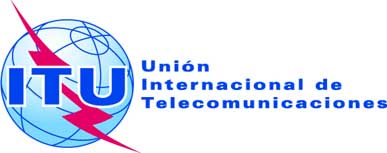 SESIÓN PLENARIADocumento 100-SDocumento 100-SSESIÓN PLENARIA20 de octubre de 201420 de octubre de 2014SESIÓN PLENARIAOriginal: inglésOriginal: inglésNota del Secretario GeneralNota del Secretario GeneralNota del Secretario GeneralDELEGACIÓN DE PODERESDELEGACIÓN DE PODERESDELEGACIÓN DE PODERESISLANDIA - DINAMARCAISLANDIA - DINAMARCAISLANDIA - DINAMARCA